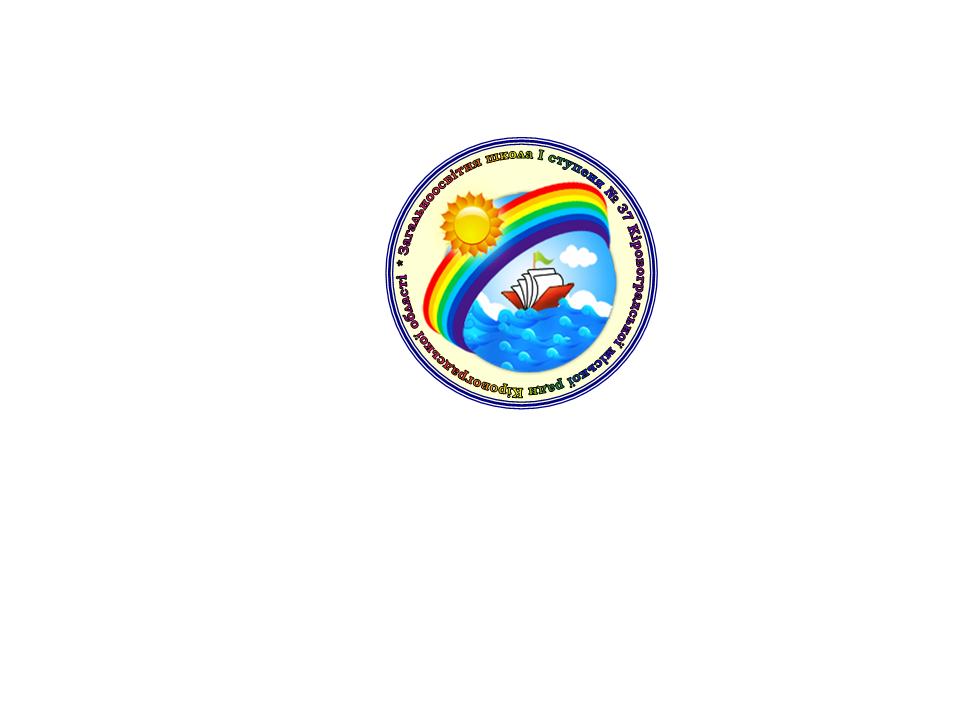 листопад  2019 р.   № 3                                                                        Національне  виховання   «Джерело народної мудрості»    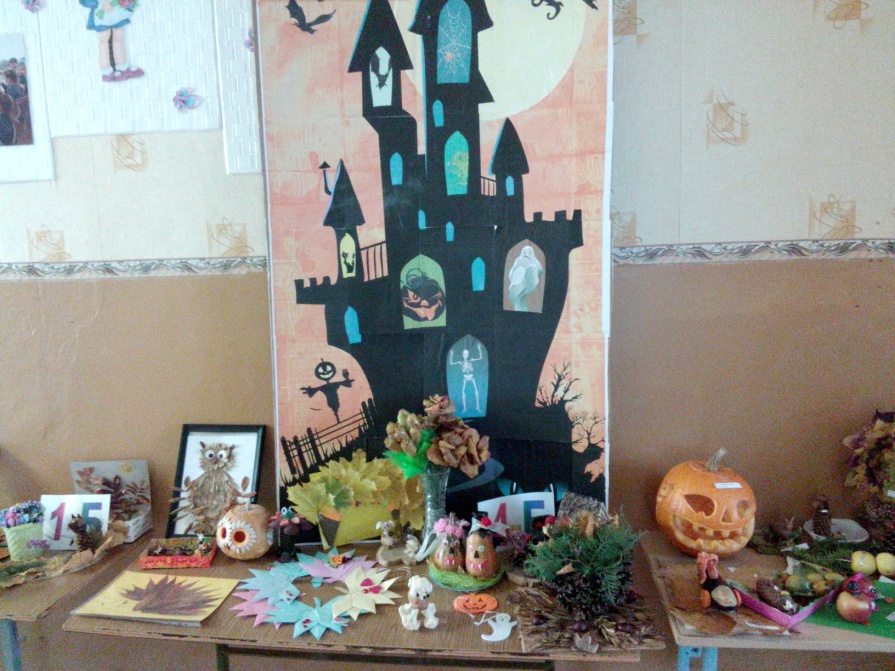 Друга чверть розпочалась з                                          чудової виставки поробок з природних матеріалів під назвою «Дари осені».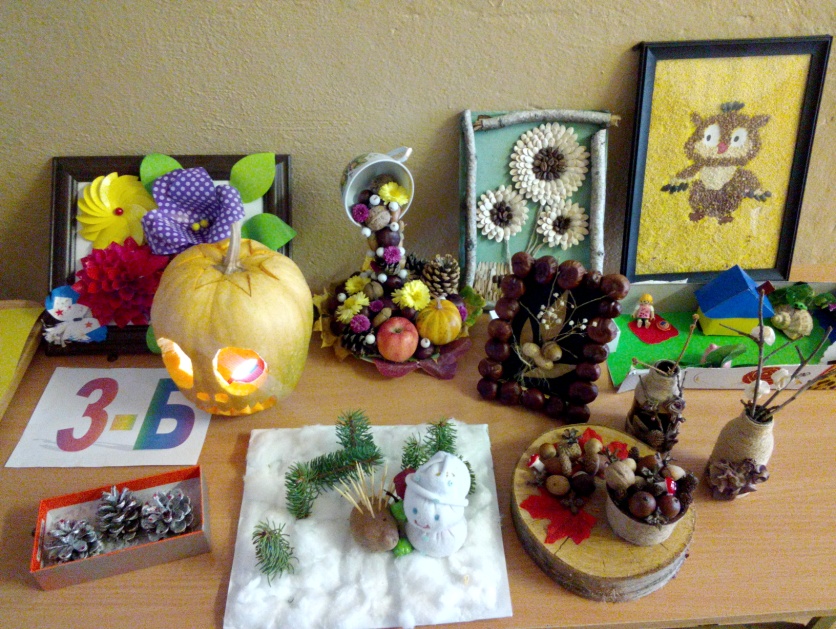        Наша школа прийняла активну участь на встановлення рекорду «Найбільша кількість уроків добра».За що і була нагороджена грамотами.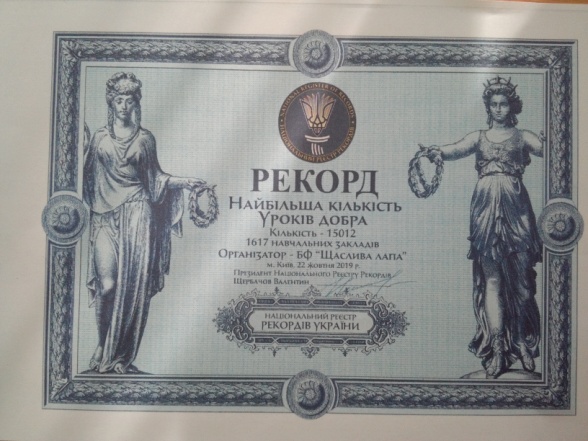 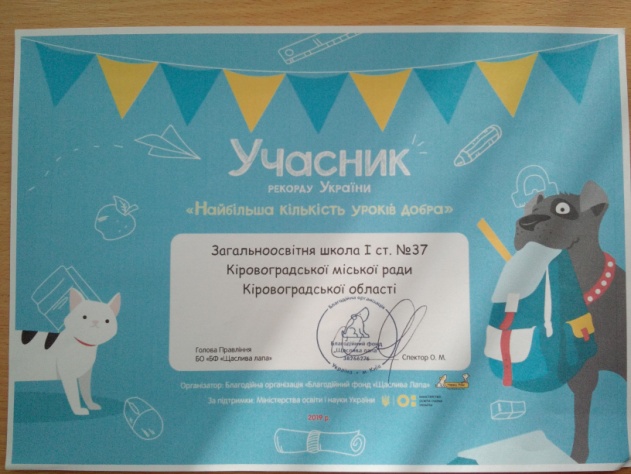 До Дня української мови та писемності в шкільній бібліотеці відбувся конкурс на кращого читця поезій " Віночок української поезії". Краса нашої мови ожила в поетичних рядках декламаторів. Поетичні рядки Тараса Шевченка, Володимира Сосюри, Ліни Костенко, Олександра Олеся, Дмитра Білоуса прозвучали у виконанні наших учнів.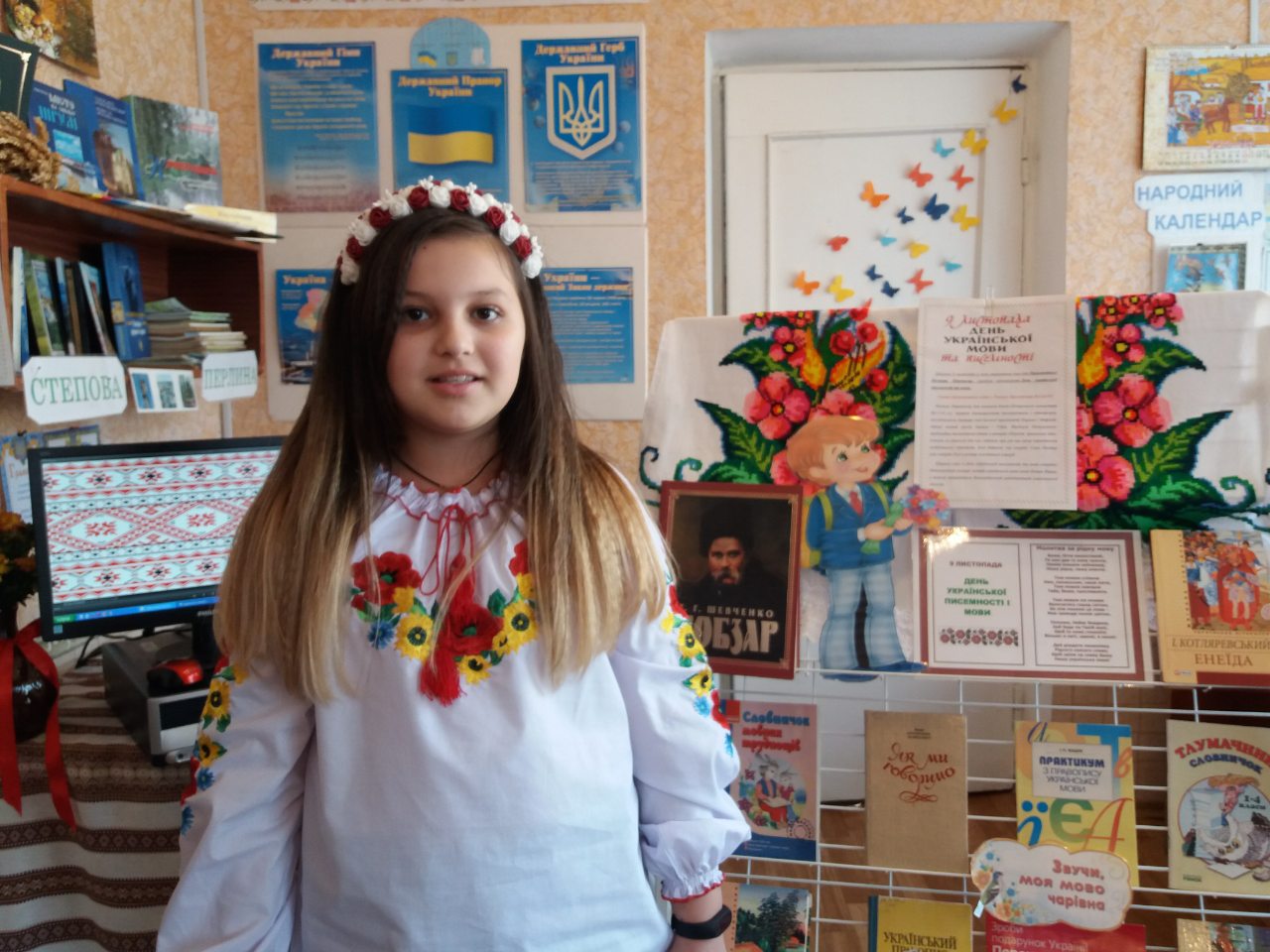 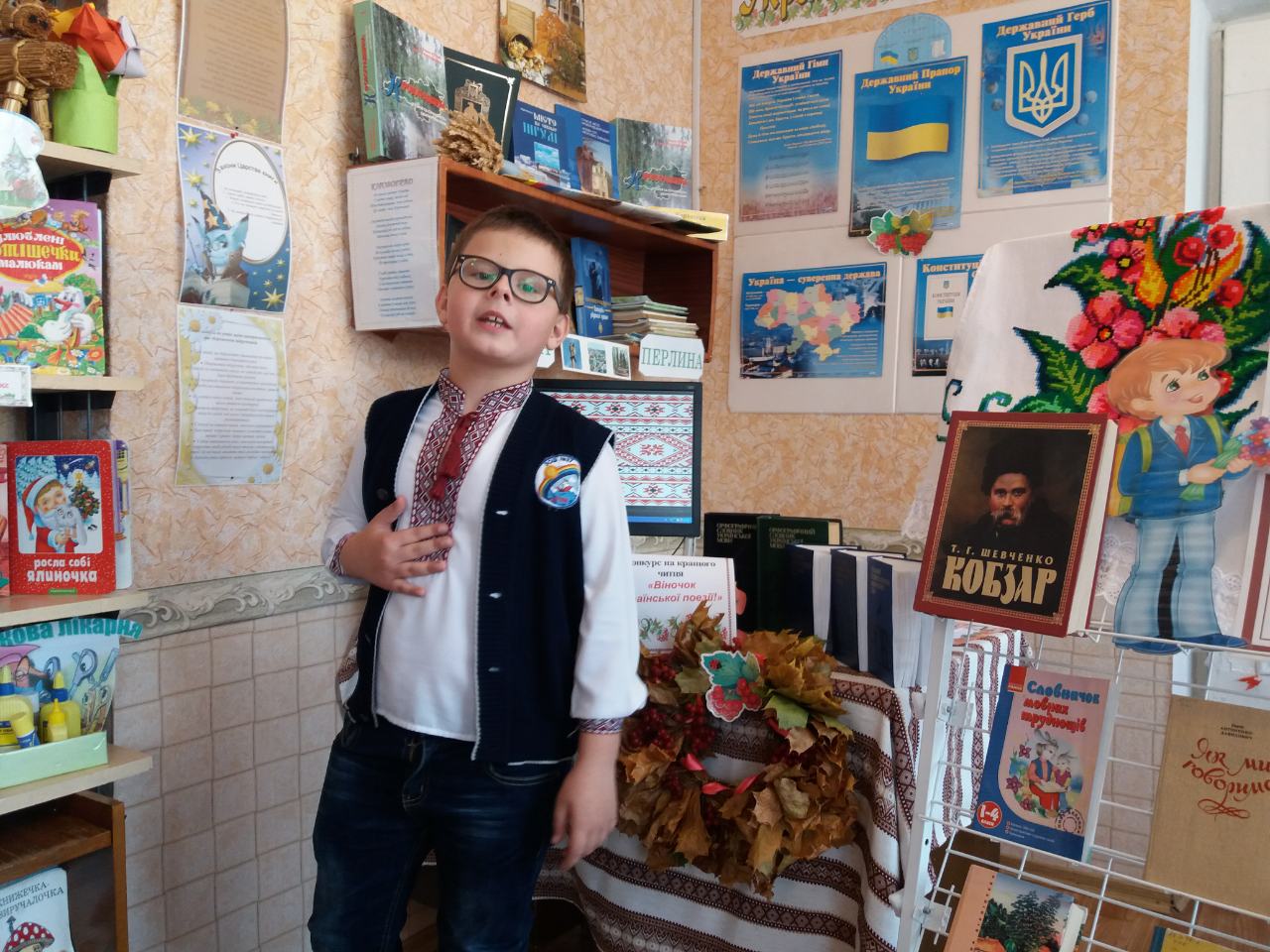 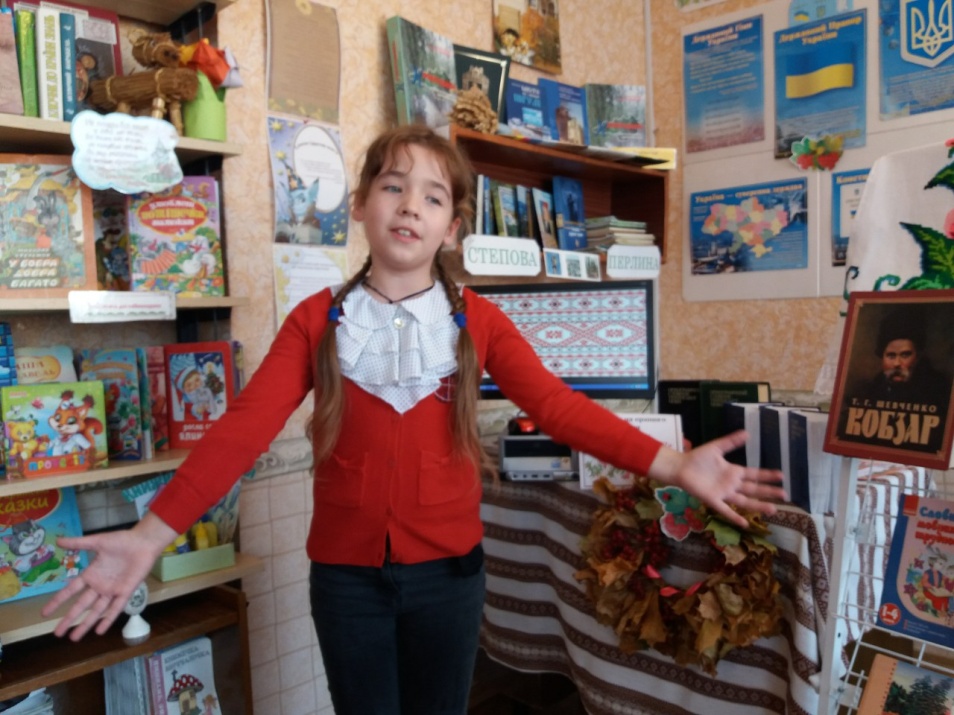      В цьому місяці учні нашої школи не забули й про нашого ветерана Бодашко В.С. та привіітали його з Днем народження. 10 листопада йому виконалось 94 роки.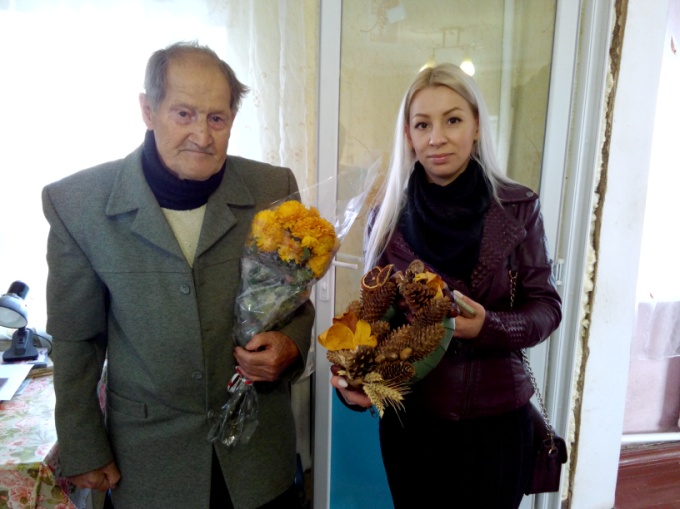 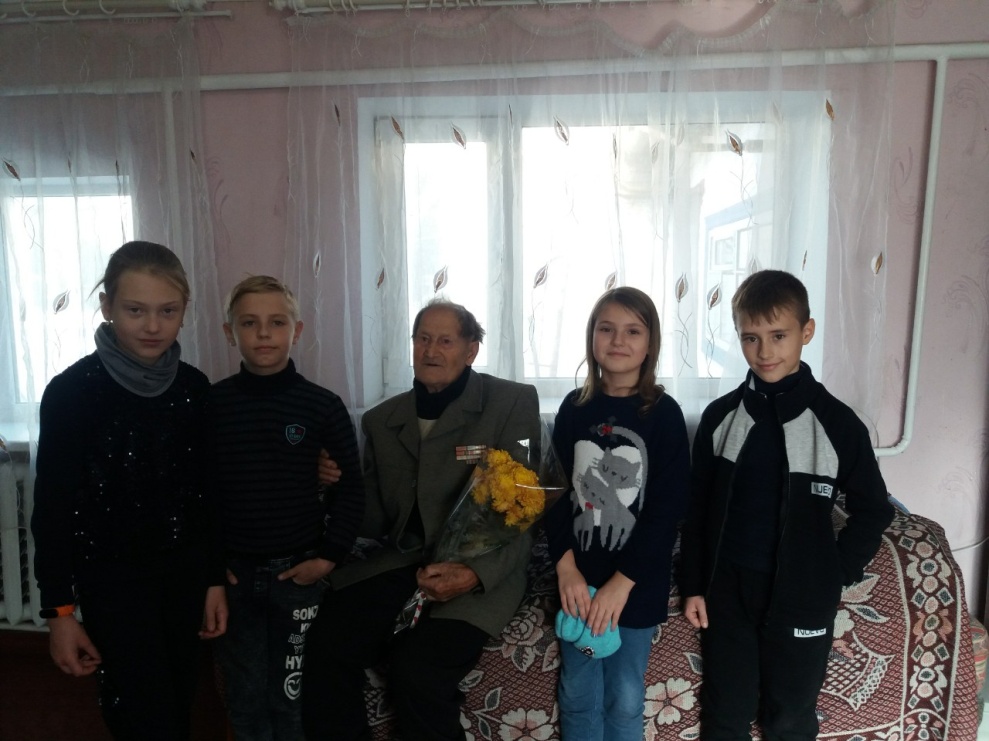 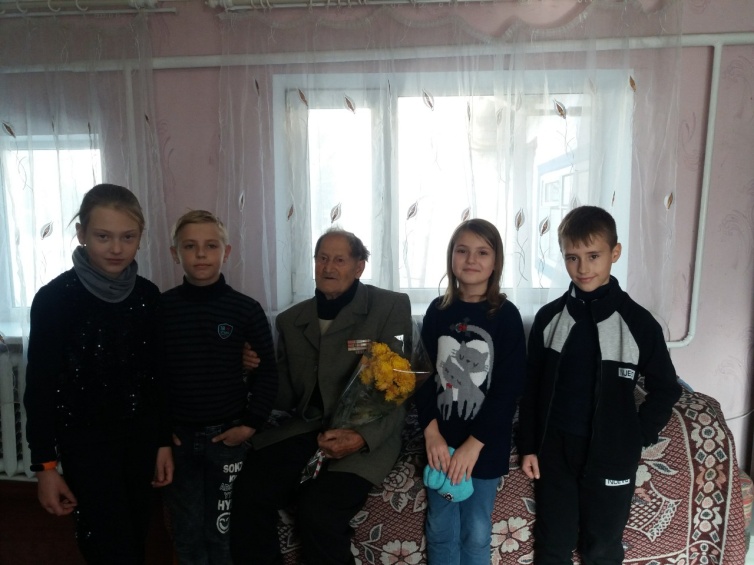 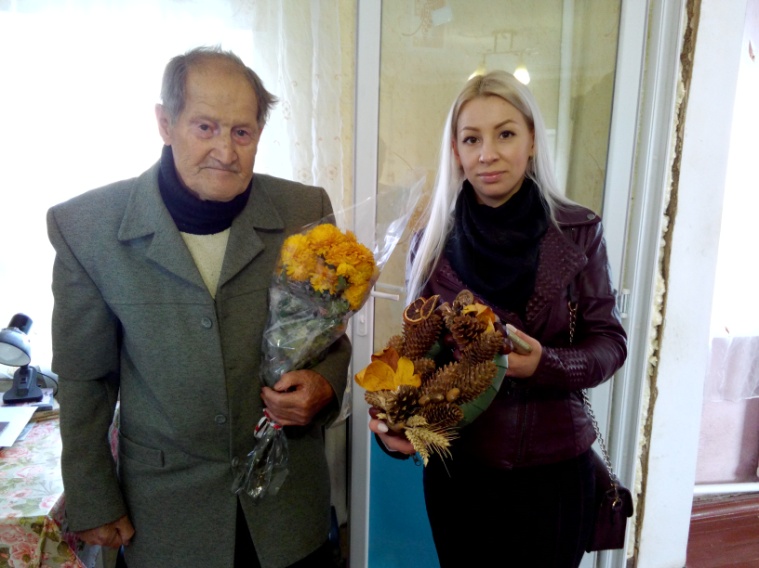 Місячник української мови та писемності продовжив захід  «Подорож океаном рідної мови». Учні показали дуже хороші знання на конкурсі «Ерудит», а також  проявили кмітливість і в інших завданнях:  «задачки-жарти», «підказка-казка». 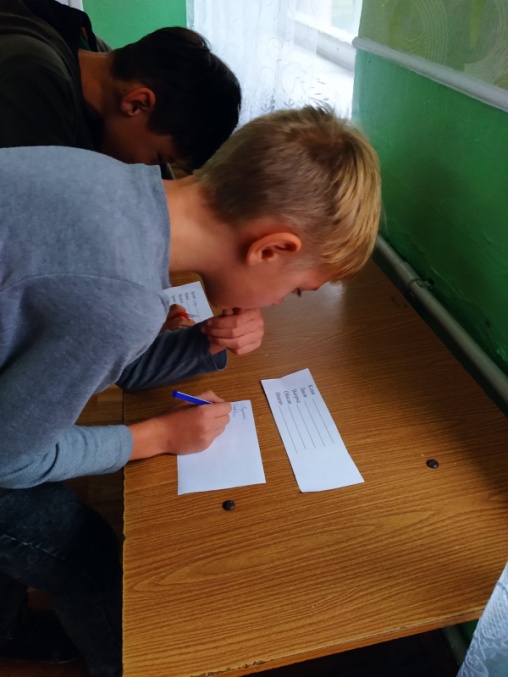 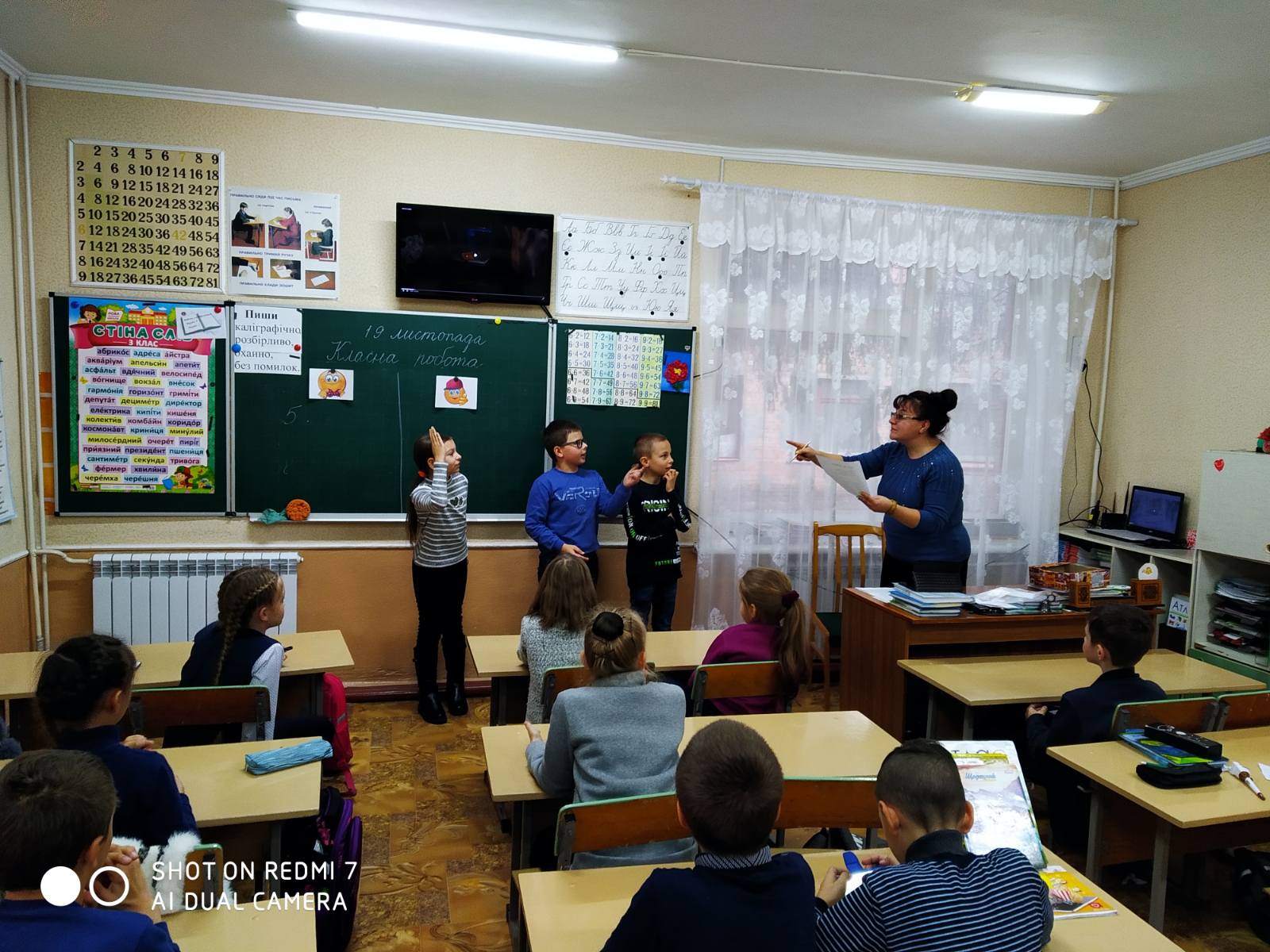 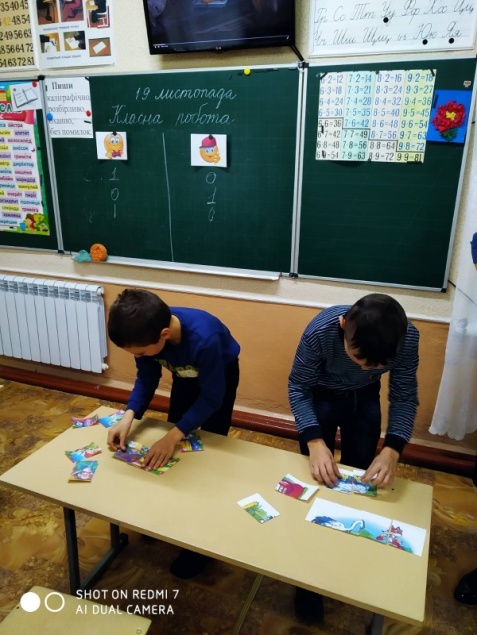 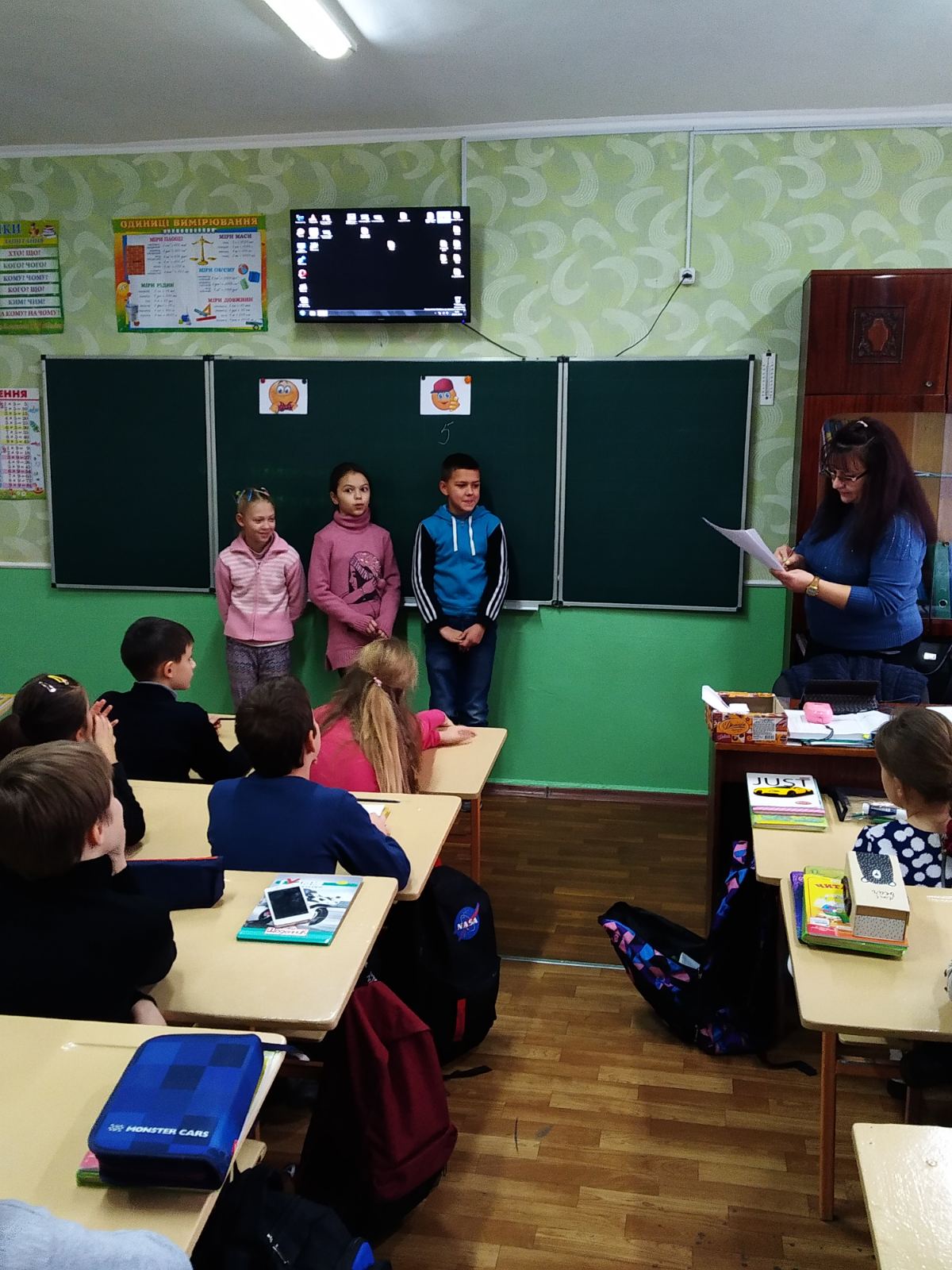 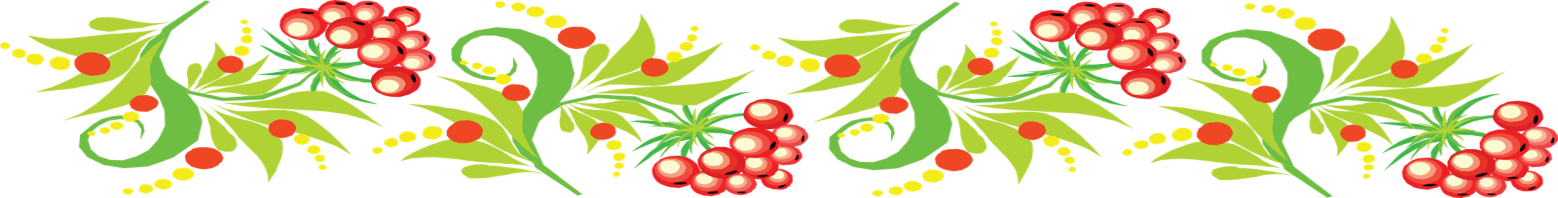 Свято рідної мови традиційно завершило Місячник української мови та писемності. Вірші, пісні, гумор та виставка літератури з історії державної мови - все це прикрасило свято.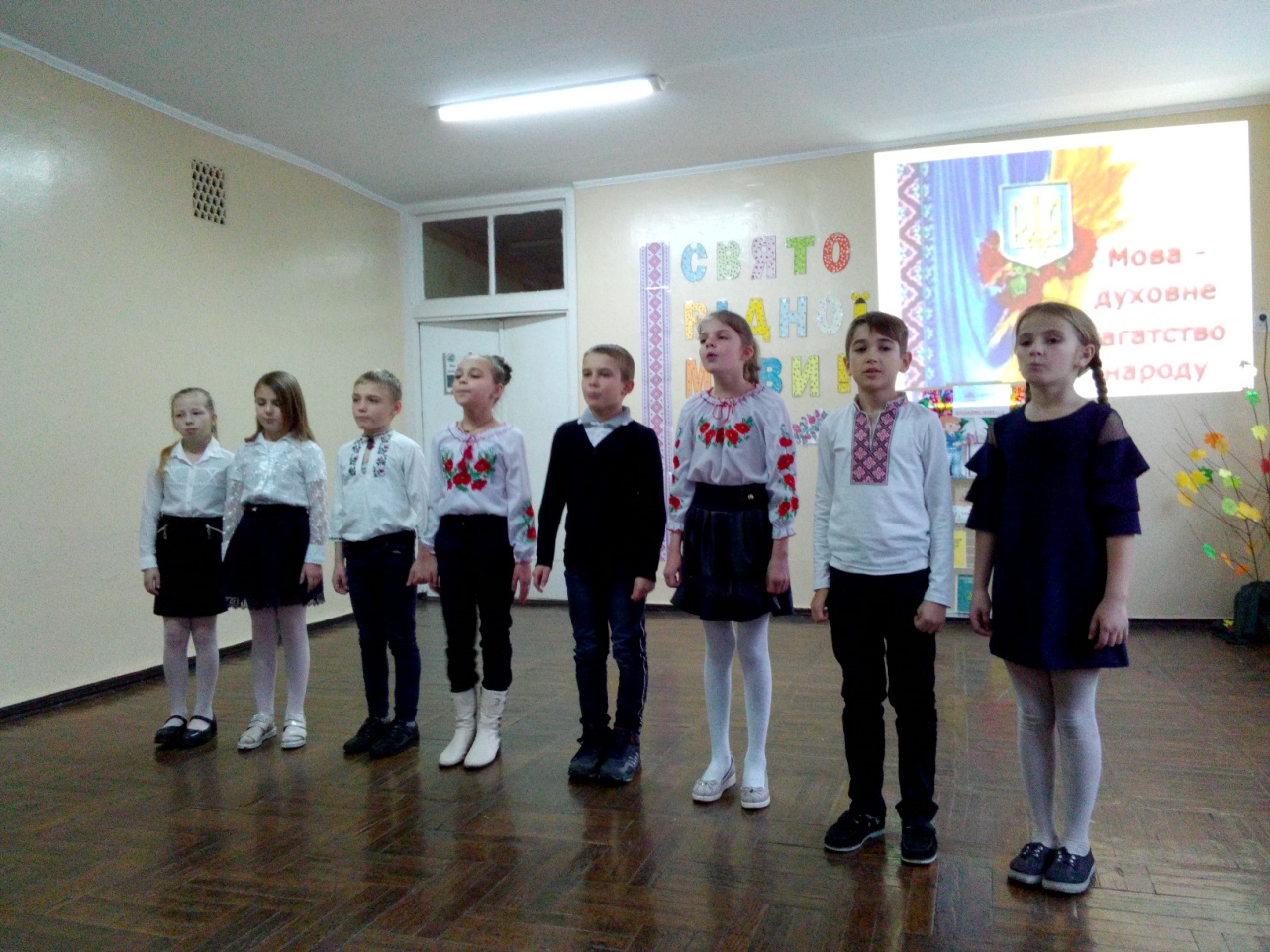 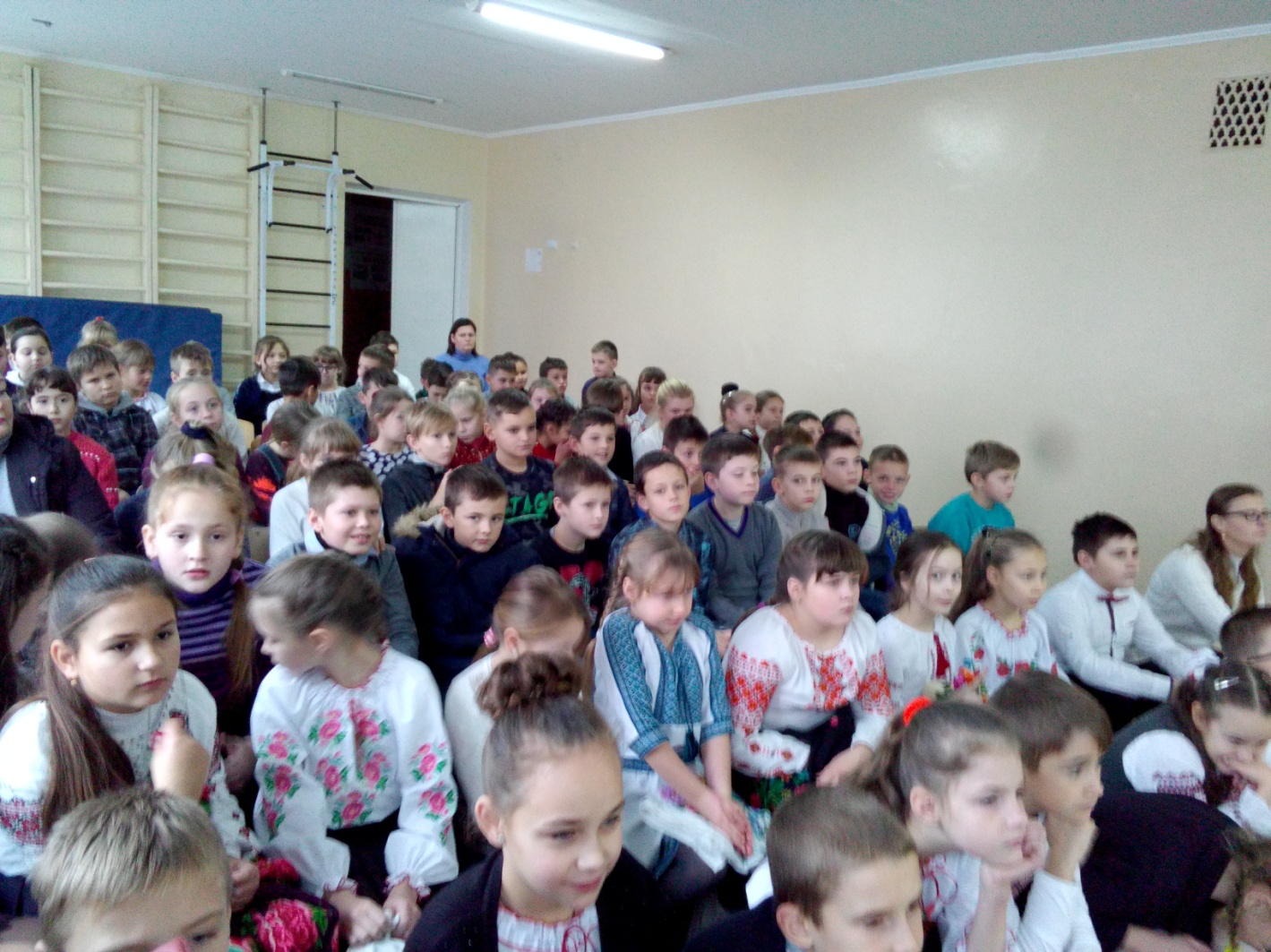 